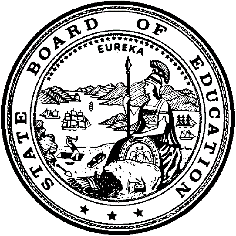 California Department of Education
Executive Office
SBE-003 (REV. 11/2017)
oab-csd-mar22item01California State Board of Education
March 2022 Agenda
Item #05SubjectEagle Collegiate Academy: Consider Evidence Regarding a Notice of Violation Issued by the California State Board of Education, pursuant to California Education Code Section 47607(g), and Consider Issuing a Notice of Intent to Revoke with Notice of Facts, pursuant to California Education Code Section 47607(h).Type of ActionAction, InformationSummary of the IssueCalifornia Education Code (EC) Section 47607(f) states that a charter may be revoked by the authority that granted the charter if the authority finds, through a showing of substantial evidence, that the charter school did any of the following:Committed a material violation of any of the conditions, standards, or procedures set forth in the charter.Failed to meet or pursue any of the pupil outcomes identified in the charter.Failed to meet generally accepted accounting principles, or engaged in fiscal mismanagement.Violated any provision of the law.The California Department of Education (CDE) believes that there is substantial evidence that Eagle Collegiate Academy (ECA), a California State Board of Education (SBE)-authorized charter school, engaged in fiscal mismanagement, committed material violations of the ECA charter, and committed violations of law, pursuant to EC Section 47607(f).Pursuant to EC Section 47607(g), the authority that granted the charter petition shall notify the charter school of any violation and provide the school a reasonable opportunity to remedy the violation. On January 12, 2022, the SBE issued a Notice of Violation to ECA and provided the school a reasonable opportunity to remedy the violation, pursuant to EC Section 47607(g). ECA was required to provide a written response and supporting evidence that addressed all violations outlined in the notice by January 26, 2022.On January 26, 2022, the CDE received a response to the Notice of Violation from ECA, pursuant to EC Section 47607(g).RecommendationAs ECA has failed to adequately refute, remedy, or propose to remedy the violations described in the Notice of Violation, the CDE recommends that the SBE issue a Notice of Intent to Revoke with Notice of Facts to ECA, pursuant to EC Section 47607(h), at its March 9, 2022, meeting, and hold a public hearing to issue a final decision to revoke the ECA charter at its March 10, 2022, meeting.The CDE provides substantial evidence that ECA has committed the following:Fiscal mismanagement (EC Section 47607[f][3]),Violation of several conditions, standards, or procedures set forth in the charter (EC Section 47607[f][1]), andViolation of provisions of law (EC Section 47607[f][4]).Advisory Commission on Charter Schools RecommendationAt its February 15, 2022, meeting, the Advisory Commission on Charter Schools (ACCS) considered evidence submitted by ECA in response to the Notice of Violation that was issued by the SBE on January 12, 2022. The ACCS concurred with the CDE staff recommendation and moved that the SBE issue a notice of intent to revoke to ECA. The motion passed unanimously.The notice for the February 15, 2022, ACCS meeting is located on the SBE February 2022 ACCS Meeting Agenda web page at https://www.cde.ca.gov/be/cc/cs/accsnotice021522.asp.School InformationAt its July 8–9, 2020, meeting, the SBE approved the ECA charter petition with conditions to establish a new school within the boundaries of the Acton-Agua Dulce Unified School District (AADUSD) with a scheduled opening date in 2021–22. The charter approved by the SBE outlined a classroom-based International Baccalaureate program as well as its intention to serve 168 students in transitional kindergarten (TK)/kindergarten (K) through grade three in its first year of operation and grow to serve 438 pupils in TK/K through grade eight in 2024–25.Instances of ViolationThe ECA Board engaged in fiscal mismanagement (EC Section 47607[f][3]).Budget Based on Unrealistic EnrollmentAs stated in the Notice of Violation that was issued by the SBE to ECA on January 12, 2022, ECA has based and continues to base its budget on unrealistic enrollment, creating a large anticipated deficit in its first year of operation. ECA’s charter petition included a prospective enrollment of 168 students. A timeline of ECA’s attendance reporting and CDE communication is provided below:May 28, 2021: ECA informed the CDE that its prospective enrollment had decreased to 131 students.July 13, 2021: ECA submitted the Pupil Estimates for New or Significantly Expanding Charters (PENSEC) with an estimated October enrollment of 168 students and Average Daily Attendance (ADA) of 159.6. At the time of its PENSEC submission, ECA also reported a confirmed enrollment of 131 students.September 30, 2021: In its monthly oversight call with the CDE, ECA reported that school began on September 7, 2021, with an enrollment of 131 students.October 2021: ECA received a charter school special advance payment of $611,729 based on the PENSEC report.November 1, 2021: ECA reported to the CDE a total enrollment count of 12 students in its Charter School 20-Day Attendance Report.November 12, 2021: The CDE sent a Letter of Concern to ECA regarding ECA’s unanticipated and drastic decline in enrollment, and requested that ECA provide a Fiscal Corrective Action Plan that included a revised multi-year budget and cash flow statements for the current fiscal year (FY) 2021–22 and two subsequent FYs (2022–23 and 2023–24) as well as written detailed assumptions that reflected ECA’s resolution on addressing its unanticipated enrollment decline.December 6, 2021: ECA responded to the CDE’s Letter of Concern and included in its response a Fiscal Corrective Action Plan and other requested documentation.December 17, 2021: The CDE requested a summary of ECA’s fall attendance. ECA provided the following:September: 13 studentsOctober: 14 studentsNovember: 12 studentsDecember: 12 studentsIn July 2021, ECA reported an ADA of 159.6 on its PENSEC report, which is a report used to provide state aid advance to newly operational and expanding charter schools. As a result of the information it reported in its PENSEC, ECA received an apportionment of $611,729 in the First Special Advance Apportionment for Charter Schools.However, in its November 2021 Charter School 20-Day Attendance Report, a report of actual ADA and other pupil counts for charter schools, ECA reported only 12 ADA thus reducing the charter school’s estimated state aid for FY 2021–22 to $119,333. Therefore, as of the Second Special Advance Apportionment, ECA has been grossly overpaid in Local Control Funding Formula (LCFF) funds by an estimated $497,973. These funds will be due back to the state, which the CDE will collect through an invoice. Additionally, due to this overpayment, the charter school will not receive any additional Principal Apportionment funds until the state has recovered the full amount of the LCFF overpayment.ECA’s Response to Budget Based on Unrealistic EnrollmentAccording to ECA’s response to the Notice of Violation issued by the SBE, dated January 26, 2022, ECA has revised its budget, which anticipates the enrollment of 45 new students in addition to the 12 students currently enrolled, for a total enrollment of 57 students by April 29, 2022, the Second Principal Apportionment (P-2) attendance report date. ECA expects the 45 new students will enroll once ECA has a facility approved by the CDE for use with students. With 57 students enrolled by the P-2 attendance report date, ECA anticipates having an ADA of 27.53, which reduces its LCFF overpayment from $497,973 to $329,452 for FY 2021–22.CDE’s Analysis of ECA’s Response to Budget Based on Unrealistic EnrollmentThe CDE’s fiscal analysis of ECA’s revised budget indicates that ECA is not fiscally sustainable. ECA based its revised budget on an overestimated and unrealistic enrollment of 57 students and ADA of 27.53 in FY 2021–22 instead of its most recently reported enrollment of 12 students. Although its enrollment of 57 students is an increase in projected enrollment from its reported count of 12 students on January 24, 2022, this is significantly short of the projected 168 students in ECA’s charter petition that was approved by the SBE. Additionally, ECA has not provided any intent to enroll forms as evidence of its claim that 45 new students are committed to enroll. ECA also projected an enrollment of 168 and 216 students in FY 2022–23 and FY 2023–24, respectively, which is unrealistic and inconsistent with growth patterns in other charter schools.Based on the CDE's analysis of ECA's response to the Notice of Violation, the CDE finds that ECA has not refuted, remedied, or proposed to remedy this violation.Projected Fiscal InsolvencyAs stated in the Notice of Violation that was issued by the SBE to ECA on January 12, 2022, the CDE finds that ECA is not fiscally sustainable. ECA continues to base its fiscal solvency on unrealistic and overestimated enrollment. In the revised budget, which is based on an overinflated enrollment, that ECA submitted to the CDE in December 2021 in response to its Letter of Concern, ECA maintains a negative ending fund balance. Specifically, for FY 2021–22, ECA projects a negative ending fund balance of $302,298.Also, in their December response to the CDE’s Letter of Concern, ECA included $1 million in fundraising to cover staff compensation, including salaries and benefits. Fundraising, or donation, is soft funding and is not guaranteed. Additionally, ECA provided no documentation to support its fundraising efforts. ECA’s cash flow statement reflects that all cash will be exhausted by July 2022.Additionally, in their December revised budget, ECA included $300,000 of Public Charter School Grant Program (PCSGP) implementation funds in their cash flow statement. Due to their failure to meet the minimum enrollment requirement for their first year of implementation as required by the federal grant, ECA is not eligible to receive PCSGP funds. On December 28, 2021, the CDE informed ECA that its PCSGP Start-Up Sub-Grant had been placed on hold.Furthermore, in its December revised budget, ECA understated its LCFF repayment by $435,594. Due to its overstated ADA and incorrect PCSGP projections, ECA may have an estimated negative ending cash balance of $932,620 by June 2022.ECA’s Response to Projected Fiscal InsolvencyAccording to ECA’s response to the Notice of Violation issued by the SBE, dated January 26, 2022, ECA submitted a new revised budget, which included an ADA of 27.53 for FY 2021–22 and decreased enrollment projections from 240 students to 168 students for FY 2022–23 and from 313 students to 216 students for FY 2023–24. ECA stated that no fundraising has been included in its budget. ECA removed the $300,000 PCSGP funding from its FY 2021–22 but included it for subsequent years as they expect to meet the program’s enrollment requirements by June 30, 2022. ECA’s January revised budget estimates its LCFF overpayment at $329,452. To resolve the LCFF overpayment, ECA proposes to repay $164,726 in June 2023 and $164,726 in June 2024. With its revised budget projections, ECA projects an ending cash balance of $4,043 for FY 2021–22.CDE’s Analysis of ECA’s Response to Projected Fiscal InsolvencyEven using ECA's new enrollment projections, ECA’s January revised budget includes a deficit of $282,497 and negative ending fund balance of $302,842 in FY 2021–22. As of 
January 24, 2022, despite its negative net position, ECA employed 4.5 teachers and one administrator for 12 students. ECA has failed to take appropriate steps to balance its budget by reducing expenditures, such as adjusting staffing to a reasonable student-to-teacher ratio or reducing administrator salaries.Furthermore, a charter school cannot dictate a repayment plan for an overpayment of apportionment, and the CDE does not have the authority to grant a repayment plan for charter school overpayments. The CDE’s only methods of recovering an overpayment are invoicing the charter school for the full amount or offsetting future apportionments. If the charter school were to remit less than the full payment against an invoice, their apportionments would continue to be offset until the full amount is repaid.ECA’s projected ending cash balance fails to include any of its LCFF repayment, which the CDE estimates at $497,973. Therefore, by June 2022, ECA may have an estimated negative ending cash balance of $488,353.As previously stated, if ECA fails to repay its LCFF overpayment, ECA’s principal apportionments for FY 2022–23 will be offset in order to recover the LCFF overpayment. Based on the CDE’s most recent analysis of ECA’s financial documents, ECA will fail to meet its financial obligations, including but not limited to staff salaries, pension obligations, and benefits by May 2022.Based on the CDE's analysis of ECA's response to the Notice of Violation, the CDE finds that ECA has not refuted, remedied, or proposed to remedy this violation.The ECA Board committed a material violation of the conditions, standards, or procedures set forth in the charter (EC Section 47607[f][1]).Failure to Maintain Adequate Budget ReservesAs stated in the Notice of Violation that was issued by the SBE to ECA on January 12, 2022, per Section 3.5 of the Memorandum of Understanding (MOU) between the SBE and ECA, ECA is expected to maintain reserves at 5 percent of expenditures or $71,000, whichever is greater.Due to the LCFF repayment and the discontinuance of PCSGP funding, the CDE projects ECA to have a negative ending fund balance of $1.2 million by June 2022.ECA’s Response to Failure to Maintain Adequate Budget ReservesAccording to ECA’s response to the Notice of Violation issued by the SBE, dated January 26, 2022, ECA’s revised budget now projects a negative ending fund balance of $302,842 for FY 2021–22 and a positive ending fund balance of $197,496 for FY 2022–23.CDE’s Response to ECA’s Response to Failure to Maintain Adequate Budget ReservesECA’s own projections are based on an unrealistic, unsubstantiated, and inflated enrollment for FY 2021–22, and end in a negative fund balance of $302,842. The CDE’s fiscal analysis using ECA’s actual current enrollment projects that ECA will have a negative ending fund balance of $598,225 for FY 2021–22. As noted above, ECA’s enrollment projections for FY 2022–23 are not reasonable and therefore the CDE is unable to evaluate ECA’s fiscal position for FY 2022–23.Based on the CDE's analysis of ECA's response to the Notice of Violation, the CDE finds that ECA has not refuted, remedied, or proposed to remedy this violation.Failure to Acquire Appropriate Facilities Prior to the Start of FY 2021–22As stated in the Notice of Violation that was issued by the SBE to ECA on January 12, 2022, according to Section 4.2 of the MOU between the SBE and ECA, changes to the charter petition deemed to be material revisions may not be made without SBE approval. Amendments to the charter petition considered to be material changes include, but are not limited to, "any action taken on the part of the School which will result in a significant shift in pupil population to or from a site.”The fourth condition of approval by the SBE of ECA’s charter required ECA’s school facilities to be “completed and ready for the CDE inspection on or before May 28, 2021.” Based on ECA’s reporting to the CDE, ECA has failed to open a facility as a classroom-based charter school by the SBE-approved date or before the start of the 2021–22 school year on September 7, 2021, and in accordance with the charter approved by the SBE.On December 6, 2021, ECA informed the CDE that the school had obtained a short-term lease at a temporary facility. Per Section 4.3 of the MOU, ECA may not commence operations in the facility without written approval from the CDE. The CDE visited and inspected the facility on December 16, 2021, to ensure that it is safe for occupancy and meets all pertinent regulations. Upon its completion of the site visit, the CDE found the facility noncompliant based on the following findings:The facility currently has a person who is renting a room and residing on the property.The facility lacks a fire marshal inspection.The facility lacks an Educational Group E occupancy permit, as required by the MOU and the State Fire Marshal.The facility is not compliant with the Americans with Disabilities Act Standards for Accessible Design.Several other findings listed on the Pre-Opening Site Inspection Checklist.ECA’s Response to Failure to Acquire Appropriate Facilities Prior to the Start of FY 2021–22According to ECA’s response to the Notice of Violation issued by the SBE, dated January 26, 2022, ECA asserts that it has not materially revised the charter petition since it has not conducted any actions that have resulted in a shift in pupil population to or from a site and the school has not yet had a school site. ECA has experienced difficulty in securing and preparing a facility suitable for instruction of students and claims local agencies have intentionally obstructed ECA’s efforts. ECA claims that all areas of facility noncompliance found in the CDE’s facility inspection report either have been remedied, were already compliant when the CDE inspected the facility, or no longer apply because ECA now proposes to hold class in the church sanctuary, which is a different building located on the same property of the leased site.CDE’s Response to ECA’s Response to Failure to Acquire Appropriate Facilities Prior to the Start of FY 2021–22ECA failed to obtain a suitable school site as proposed in its charter as approved by the SBE. The CDE acknowledges ECA’s difficulties and efforts in obtaining a facility. However, ECA’s charter was approved by the SBE on July 8, 2020, with a delayed opening until September 2021 as an acknowledgement that additional time would be helpful during the pandemic. Therefore, ECA had 14 months to resolve any facility issues. Additionally, ECA’s timeline in Exhibit C of ECA’s response to the Notice of Violation includes a large gap from July 8, 2020, to February 5, 2021, during which time ECA’s response does not report any action taken toward obtaining a facility.Even though some of the CDE’s findings from the facility inspection on December 16, 2021, no longer apply due to ECA amending its lease to locate the school in a different building on the leased site, the CDE still has concerns with the proposed site. ECA’s occupation of a different building on the same property does not remedy the CDE’s findings of noncompliance regarding the resident at the facility, inadequate access from and dispersal to roads, inadequate parking, and inadequate space for safe student drop-off and pickup. As the CDE was informed of the proposed changes via email on January 24, 2022, the CDE expedited a second visit to inspect the newly-proposed facility on February 10, 2022. Upon the completion of its February 10, 2022, site visit, the CDE found that ECA had remedied some of the initial concerns outlined in the Notice of Violation; however, several areas of concern are still outstanding. The proposed ECA building is not yet suitable for serving students. The CDE is working with ECA to remedy those areas of noncompliance.In addition to the aforementioned unresolved concerns, the newly-proposed building is insufficient to accommodate the estimated student enrollment and to carry out the curricular and instruction program envisioned in the ECA charter. Per the site visit conducted by the CDE on February 10, 2022, the newly-identified building will only hold a maximum of 34 students (28 students in K through grade three and 6 students in preschool). ECA's most recently revised budget, which results in a negative ending fund balance of $302,298, is based on the school's own enrollment projection of 57 students; however, the proposed building will not accommodate this projected enrollment level. Additionally, the proposed building is located within two nautical miles of an airport runway. Pursuant to EC Section 17215, the California Department of Transportation (Caltrans), Division of Aeronautics is required to evaluate proposed K-12 school sites that are within two nautical miles of an airport runway. On February 14, 2022, the CDE, School Facilities and Transportation Services Division submitted a request to Caltrans requesting a site evaluation. Pursuant to EC Section 17215(c), within 30 working days after receipt of the request, Caltrans shall investigate the site and provide a written report of its findings to the CDE. Within 10 days of receiving Caltrans’ report, the CDE shall forward the report to the charter school. Pursuant to EC Section 17215(d), if the report does not favor the acquisition or lease of the property for a school site or an addition to a present school site, the charter school may not acquire title to or lease the property. If the report does favor the acquisition or lease of the site, the governing board of the charter school shall hold a public hearing on the matter prior to acquiring or leasing the site. Students cannot occupy the site until Caltrans’ findings are reported.Based on the CDE's analysis of ECA's response to the Notice of Violation, the CDE finds that ECA has not refuted, remedied, or proposed to remedy this violation.Change to Nonclassroom-Based Educational ProgramAs stated in the Notice of Violation that was issued by the SBE to ECA on January 12, 2022, per Section 4.2 of the MOU between the SBE and ECA, changes to the charter petition deemed to be material revisions may not be made without SBE approval. Amendments to the charter petition considered to be material changes include, but are not limited to, “substantial changes to the educational program including the addition or deletion of an educational program, mission, or vision.”ECA’s charter petition, as approved by the SBE, outlines a classroom-based International Baccalaureate educational program; it does not include a 100 percent nonclassroom-based program. ECA has reported to the CDE that its students are receiving online instruction only via independent study. The approved charter petition does not outline an educational program consisting solely of independent study.ECA’s Response to Change to Nonclassroom-Based Educational ProgramAccording to ECA’s response to the Notice of Violation issued by the SBE, dated January 26, 2022, ECA’s curriculum has not changed since its approval by the SBE and satisfies all requirements of the International Baccalaureate program. In its response, ECA stated that it has been forced to conduct instruction virtually due to the challenges in obtaining a facility.CDE’s Response to ECA’s Response to Change to Nonclassroom-Based Educational ProgramWhile ECA claims to deliver virtual educational content that is identical to the content ECA would be delivering in person, the fact remains that ECA is delivering a virtual education/independent study program rather than the classroom-based educational program approved in its charter. ECA will not be able to deliver the educational program approved in its charter without an appropriate facility.Based on the CDE's analysis of ECA's response to the Notice of Violation, the CDE finds that ECA has not refuted, remedied, or proposed to remedy this violation.The ECA Board committed a violation of law (EC Section 47607[f][4]).Inadequate Budget ReservesAs stated in the Notice of Violation that was issued by the SBE to ECA on January 12, 2022, in addition to being a material violation of the conditions, standards, or procedures of the charter petition and the MOU between the SBE and ECA, ECA’s inadequate budget reserves is also a violation of law. Pursuant to California Code of Regulations, Title 5 (5 CCR) Section 15450, ECA is expected to maintain reserves at 5 percent of expenditures or $71,000. However, as previously stated, due to the LCFF repayment and the discontinuance of PCSGP funding, the CDE projects ECA to have a negative ending fund balance of $1.2 million by June 2022.ECA’s Response to Inadequate Budget ReservesAccording to ECA’s response to the Notice of Violation issued by the SBE, dated January 26, 2022, ECA again states that its revised budget now projects a negative ending fund balance of $302,842 for FY 2021–22 and a positive ending fund balance of $197,496 for FY 2022–23.CDE’s Response to ECA’s Response to Inadequate Budget ReservesAs stated previously, ECA’s own projections are based on an unrealistic and inflated enrollment for FY 2021–22, and end in a negative fund balance of $302,842. The CDE’s fiscal analysis using ECA’s actual current enrollment projects that ECA will have a negative ending fund balance of $598,225 for FY 2021–22. As previously stated, ECA’s enrollment projections for FY 2022–23 are not reasonable and therefore the CDE is unable to evaluate ECA’s fiscal position for FY 2022–23.Based on the CDE's analysis of ECA's response to the Notice of Violation, the CDE finds that ECA has not refuted, remedied, or proposed to remedy this violation.Noncompliant Independent Study Written AgreementsAs stated in the Notice of Violation that was issued by the SBE to ECA on January 12, 2022, EC Section 51747(g)(1) requires independent study (IS) written agreements to “include the manner, time, frequency, and place for submitting a pupil’s assignments, for reporting the pupil’s progress, and for communicating with a pupil’s parent or guardian regarding the pupil’s academic progress.”The CDE notes the following areas of noncompliance in ECA’s IS written agreement:The agreement lists options for the manner of “reporting” and parent/guardian communication but lacks clarity and specificity as to when and under what circumstances to utilize the selected options.The agreement fails to indicate the manner of assignment submission or parent/guardian communication.The agreement fails to indicate a time and frequency of assignment submission, progress reporting, and parent/guardian communication.The agreement lacks clarity as to the place for assignment submission, progress reporting, and parent/guardian communication, stating that it may be virtual or in-person.EC Section 51747(g)(4) provides that the IS agreement shall include, in part, the number of missed assignments allowed before an evaluation of whether or not the pupil should be allowed to continue in independent study. This evaluation shall align with EC Section 51747(d) pertaining to tiered reengagement strategies for all pupils not generating attendance (i.e., missed assignments for traditional independent study). This section requires initiation of these strategies when pupils are not generating attendance for three school days or 60 percent of the instructional days in a school week, or 10 percent of required minimum instructional time over four continuous weeks of a local educational agency’s (LEA’s) approved instructional calendar, pupils found not participatory pursuant to Section 51747.5 for more than the greater of three school days or 60 percent of the scheduled days of synchronous instruction in a school month as applicable by grade span, or pupils who are in violation of the written agreement.ECA’s written IS agreement fails to mention and/or otherwise include the provision for tiered reengagement strategies, including the participation/non-participation in synchronous instruction and live interaction, which directly relate to the requirement for an evaluation to determine if the pupil should remain in independent study. Additionally, its agreement lacks clarity as to whether the board policy stated in the agreement regarding failing to complete “5 assignments during any period of 5 school days” is equivalent to the requirements set forth in statute as stated hereinabove.EC Section 51747(g)(5) states that the IS written agreement shall include the duration of the agreement, including the beginning and ending dates for the pupil’s participation in independent study. Independent study shall not exceed a period longer than one school year.ECA’s written IS agreements, as executed, fail to include end dates for the agreement. Given the lack of compliance, it is unclear if ECA is eligible to receive apportionments for students participating in independent study.ECA’s Response to Noncompliant Independent Study Written AgreementsAccording to ECA’s response to the Notice of Violation issued by the SBE, dated January 26, 2022, ECA asserts that the IS written agreements are compliant with applicable law and that the information was clearly communicated to families.ECA claims the IS written agreements are compliant inasmuch as the agreements indicate the manner of reporting student progress and parent/guardian communication would be during “one-on-one” or “small group” meetings. ECA claims the IS written agreements are compliant inasmuch as the agreements indicate that time and frequency of assignment submission, progress reporting, and parent/guardian communication would be “varied.” ECA notes that ECA’s Board-approved IS policy includes provisions for tiered re-engagement strategies, and those strategies are outlined in ECA’s response. ECA claims the IS written agreements are compliant even though the agreements do not state an end date. ECA cites the uncertainty surrounding ECA’s facilities as the reason.CDE’s Response to ECA’s Response to Noncompliant Independent Study Written AgreementsECA’s IS written agreements list options for the manner of reporting student progress and parent/guardian communication but lack specificity and clarity as to when and under what circumstances to utilize the checked options. ECA’s IS written agreements state that the time and frequency of educational activities “varies,” which is insufficient due to its lack of specificity and clarity. ECA’s IS written agreements fail to indicate the manner of assignment submission and lack clarity as to the place for assignment submission, progress reporting, and parent/guardian communication, stating that it may be “virtual and in person.” ECA’s response clarified that tiered re-engagement strategies required by EC Section 51747 are included in ECA’s board-approved IS policy.ECA’s response acknowledges that ECA’s IS written agreements fail to include ending dates for the agreement. ECA’s response states that “ECA communicated to families that independent study could extend until such time as ECA could acquire facilities for in-person instruction.” This is a date that is uncertain and does not meet the requirements under EC Section 51747(g)(5).Based on the CDE's analysis of ECA's response to the Notice of Violation, the CDE finds that ECA has not refuted, remedied, or proposed to remedy this violation.Other ConcernsSpecial Education Local Plan Area Letter of ConcernAs stated in the Notice of Violation that was issued by the SBE to ECA on January 12, 2022, ECA’s Special Education Local Plan Area (SELPA), the El Dorado Charter SELPA, issued a formal notice of its concern about ECA’s ability to function as an LEA. According to the SELPA’s letter to ECA dated December 1, 2021, the SELPA found that ECA had not set up a child find process. Consequently, the SELPA was concerned that students with disabilities were not receiving their due services.ECA’s Response to Special Education Local Plan Area Letter of ConcernAccording to ECA’s response to the Notice of Violation issued by the SBE, dated January 26, 2022, ECA claims that the SELPA’s initial concerns were “unfounded and resolved” and cites an email sent from the SELPA on December 3, 2021.CDE’s Response to ECA’s Response to Special Education Local Plan Area Letter of ConcernThe CDE contacted the El Dorado Charter SELPA directly. The EL Dorado Charter SELPA confirmed that ECA has resolved the issues stated in the SELPA’s letter of concern dated December 1, 2021.The CDE finds that ECA has remedied this concern.ConclusionThere is substantial evidence that ECA has committed the following:Fiscal mismanagement (EC Section 47607[f][3]),Violation of several conditions, standards, or procedures set forth in the charter (EC Section 47607[f][1]), andViolation of provisions of law (EC Section 47607[f][4]).The CDE has determined that ECA has not adequately refuted, remedied, or proposed a plan to remedy the violations identified in the Notice of Violation. Therefore, the CDE recommends that the SBE issue a Notice of Intent to Revoke with Notice of Facts to ECA pursuant to EC Section 47607(h), at its March 9, 2022, meeting, and hold a public hearing to issue a final decision to revoke the ECA charter at its March 10, 2022, meeting.Previous Board ActionThe petitioner submitted the ECA charter petition to the AADUSD governing board on September 26, 2019. On November 14, 2019, AADUSD voted to deny the ECA charter petition by a vote of five to zero.On November 25, 2019, the petitioner submitted the ECA charter petition to the Los Angeles County Office of Education (LACOE). On January 21, 2020, LACOE voted to deny the ECA charter petition by a vote of six to zero.The ECA petitioner submitted the ECA charter petition to the SBE on January 27, 2020. The ACCS considered the ECA charter petition at its June 9, 2020, meeting at which it moved the CDE staff recommendation to deny the ECA charter petition by a vote of seven to one with one abstention. The notice for the June 9, 2020, ACCS meeting is located on the SBE web page at https://www.cde.ca.gov/be/cc/cs/accsnotice060920.asp.The ECA charter petition along with the ACCS and CDE’s recommendations to deny the ECA charter petition were forwarded to the SBE for its consideration. The ECA charter petition was approved by the SBE with conditions on July 9, 2020. The meeting agenda and corresponding minutes for this item (Item 17) can be found on the SBE Meeting for July 2020 web page at https://www.cde.ca.gov/be/ag/ag/yr20/agenda202007.asp.Pursuant to EC Section 47607(g) and 5 CCR Section 11968.5.2, the SBE voted at its January 12, 2022 meeting, to issue a Notice of Violation to ECA. The meeting agenda and corresponding minutes for this item (Item 12) can be found on the SBE Meeting for January 12, 2022, web page at https://www.cde.ca.gov/be/ag/ag/main202201.asp.Documentation Reviewed by the California Department of EducationECA charter petition as approved by the SBE on July 8, 2020, which is available on the SBE Meeting for January 2022 web page at https://www.cde.ca.gov/be/ag/ag/yr22/documents/jan22item12a2.pdfSBE approval letter with conditions dated August 12, 2020, which is available on the SBE Meeting for January 2022 web page at https://www.cde.ca.gov/be/ag/ag/yr22/documents/jan22item12a3.docxMOU between the SBE and ECA, which is available on the SBE Meeting for January 2022 web page at https://www.cde.ca.gov/be/ag/ag/yr22/documents/jan22item12a4.pdfCDE letter of concern to ECA dated November 12, 2021, which is available on the SBE Meeting for January 2022 web page at https://www.cde.ca.gov/be/ag/ag/yr22/documents/jan22item12a5.docxECA response to the CDE letter of concern dated November 12, 2021, including its Fiscal Corrective Action Plan and IS master agreements, which is available on the SBE Meeting for January 2022 web page at https://www.cde.ca.gov/be/ag/ag/yr22/documents/jan22item12a6.pdfCDE response to ECA letter dated December 9, 2021, which is available on the SBE Meeting for January 2022 web page at https://www.cde.ca.gov/be/ag/ag/yr22/documents/jan22item12a7.docxECA PENSEC Report and Charter School 20-Day Attendance Report may be viewed at the following link: https://www.cde.ca.gov/be/ag/ag/yr22/jan22item12a8.aspCDE fiscal analysis of ECA, which is available on the SBE Meeting for January 2022 web page at https://www.cde.ca.gov/be/ag/ag/yr22/documents/jan22item12a9.docxCDE pre-opening site inspection checklist, which is available on the SBE Meeting for January 2022 web page at https://www.cde.ca.gov/be/ag/ag/yr22/documents/jan22item12a10.docxCommunication from the CDE, School Fiscal Services Division to ECA dated December 16, 2021, which is available on the SBE Meeting for January 2022 web page at https://www.cde.ca.gov/be/ag/ag/yr22/documents/jan22item12a11.docxPCSGP letter of concern to ECA dated December 28, 2021, which is available on the SBE Meeting for January 2022 web page at https://www.cde.ca.gov/be/ag/ag/yr22/documents/jan22item12a12.docxEl Dorado County Special Education Local Plan Area Letter to Chief Executive Officer Okoye-Johnson dated December 1, 2021, which is available on the SBE Meeting for January 2022 web page at https://www.cde.ca.gov/be/ag/ag/yr22/documents/jan22item12a13.docxECA’s February 11, 2022, response to the CDE’s analysis (Attachment 3)Documentation Considered by the Advisory Commission on Charter SchoolsLetter to Board President Higginbotham and Chief Executive Officer Okoye-Johnson Dated January 12, 2022: Notice of Violation pursuant to EC Section 47607(g), which is available on the February 2022 ACCS Meeting Agenda web page at https://www.cde.ca.gov/be/cc/cs/documents/accs-feb22item01a1.docx.ECA response to the SBE Notice of Violation, dated January 26, 2022, which is available on the February 2022 ACCS Meeting Agenda web page at https://www.cde.ca.gov/be/cc/cs/documents/accs-feb22item01a2.pdf.CDE analysis of the ECA response to the SBE Notice of Violation, which is available on the February 2022 ACCS Meeting Agenda web page at https://www.cde.ca.gov/be/cc/cs/documents/accs-feb22item01a3.docx.CDE pre-opening site inspection checklist, which is available on the February 2022 ACCS Meeting Agenda web page at https://www.cde.ca.gov/be/cc/cs/documents/accs-feb22item01a4.docx.AttachmentsAttachment 1: Draft California State Board of Education Letter Regarding its Notice of Intent to Revoke and Notice of Facts in Support of the Revocation of the Eagle Collegiate Academy Charter Pursuant to California Education Code Section 47607(h) (13 Pages)Attachment 2: Notice of Facts in Support of the Revocation of the Eagle Collegiate Academy Charter (2 Pages)Attachment 3: Eagle Collegiate Academy Response to the California Department of Education’s Analysis of Eagle Collegiate Academy’s Response to the California State Board of Education Notice of Violation (17 Pages)